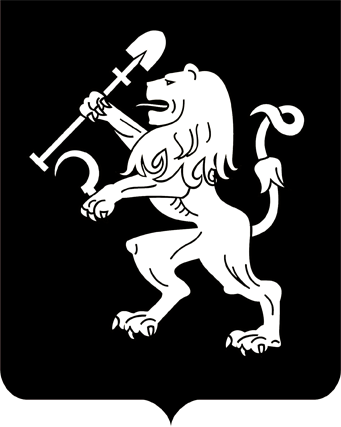 АДМИНИСТРАЦИЯ ГОРОДА КРАСНОЯРСКАПОСТАНОВЛЕНИЕО проведении публичных слушаний по проекту решения о предоставлении разрешения на условно разрешенный видиспользования земельного участка На основании ст. 5.1, 39 Градостроительного кодекса Российской Федерации, ст. 16, 28 Федерального закона от 06.10.2003 № 131-ФЗ              «Об общих принципах организации местного самоуправления в Российской Федерации», ст. 6 Правил землепользования и застройки городского округа город Красноярск, утвержденных решением Красноярского             городского Совета депутатов от 07.07.2015 № В-122, ст. 20 Положения об организации и проведении публичных слушаний по проектам в области градостроительной деятельности в городе Красноярске, утверж-денного решением Красноярского городского Совета депутатов                      от 19.05.2009 № 6-88, руководствуясь ст. 41, 58, 59 Устава города Красноярска,  ПОСТАНОВЛЯЮ:1. Провести публичные слушания по проектам решений о предоставлении:1) Раевой Марине Васильевне разрешения на условно разрешенный вид использования «для индивидуального жилищного строительства (код – 2.1)» в отношении земельного участка с кадастровым номером 24:50:0100533:24, расположенного в территориальной зоне развития жилой застройки перспективной (ПО) по адресу: г. Красноярск, СНТ «Комбайностроитель-1», участок № 91, с целью размещения объекта индивидуального жилищного строительства;2) Раеву Максиму Евгеньевичу разрешения на условно разрешенный вид использования «для индивидуального жилищного строительства (код – 2.1)» в отношении земельного участка с кадастровым номером 24:50:0100533:54, расположенного в территориальной зоне развития жилой застройки перспективной (ПО) по адресу: г. Красноярск,               ул. Садовая, земельный участок 3т, с целью размещения объекта индивидуального жилищного строительства;3) обществу с ограниченной ответственностью производ-               ственно-коммерческой фирме «Крепость» (ОГРН 1022402471156,                ИНН 2463014780) разрешения на условно разрешенный вид использования «многоэтажная жилая застройка (высотная застройка) (код – 2.6)» в отношении земельного участка с кадастровым номером 24:50: 0400111:5213, расположенного в территориальной зоне делового, общественного и коммерческого назначения, объектов культуры, жилых домов (О-4) по адресу: г. Красноярск, ул. Маршала Малиновского, с целью размещения отдельно стоящего жилого дома (далее – Проекты).2. Комиссии по подготовке проекта Правил землепользования              и застройки города Красноярска, действующей на основании распоряжения администрации города от 18.05.2005 № 448-р:1) организовать размещение Проектов и информационных материалов к ним на официальном сайте администрации города;2) организовать проведение экспозиции материалов Проектов; 3) осуществить консультирование посетителей экспозиции                по Проектам;4) организовать подготовку и проведение собрания участников публичных слушаний;5) рассмотреть предложения и замечания по Проектам;6) осуществить подготовку и оформление протоколов публичных слушаний;7) осуществить подготовку и опубликование заключений о результатах публичных слушаний по Проектам.3. Управлению архитектуры администрации города: 1) обеспечить подготовку оповещений о начале публичных слушаний по Проектам; 2) разместить на официальном сайте администрации города:оповещения о начале публичных слушаний по Проектам;заключения о результатах публичных слушаний по Проектам.4. Департаменту информационной политики администрации города опубликовать в газете «Городские новости»:1) оповещения о начале публичных слушаний по Проектам;2) заключения о результатах публичных слушаний по Проектам       в день окончания публичных слушаний.5. Настоящее постановление опубликовать в газете «Городские новости» и разместить на официальном сайте администрации города.6. Постановление вступает в силу со дня его официального опубликования.7. В случае отсутствия в течение 10 дней с даты официального опубликования настоящего постановления публикации оповещения            о начале публичных слушаний по Проектам, указанным в пункте 1 настоящего постановления, настоящее постановление в отношении соответствующих Проектов подлежит признанию утратившим силу.8. Контроль за исполнением настоящего постановления возложить на заместителя Главы города Животова О.Н.Глава города                                                                                 С.В. Еремин31.01.2022№ 75